Nevladina fondacija “Čini dobro” i Zavoda za školstvo Crne Gore upućuju poziv obrazovno-vaspitnim ustanovama za učešće u aktivnosti “Čini dobro, sačuvaj energiju”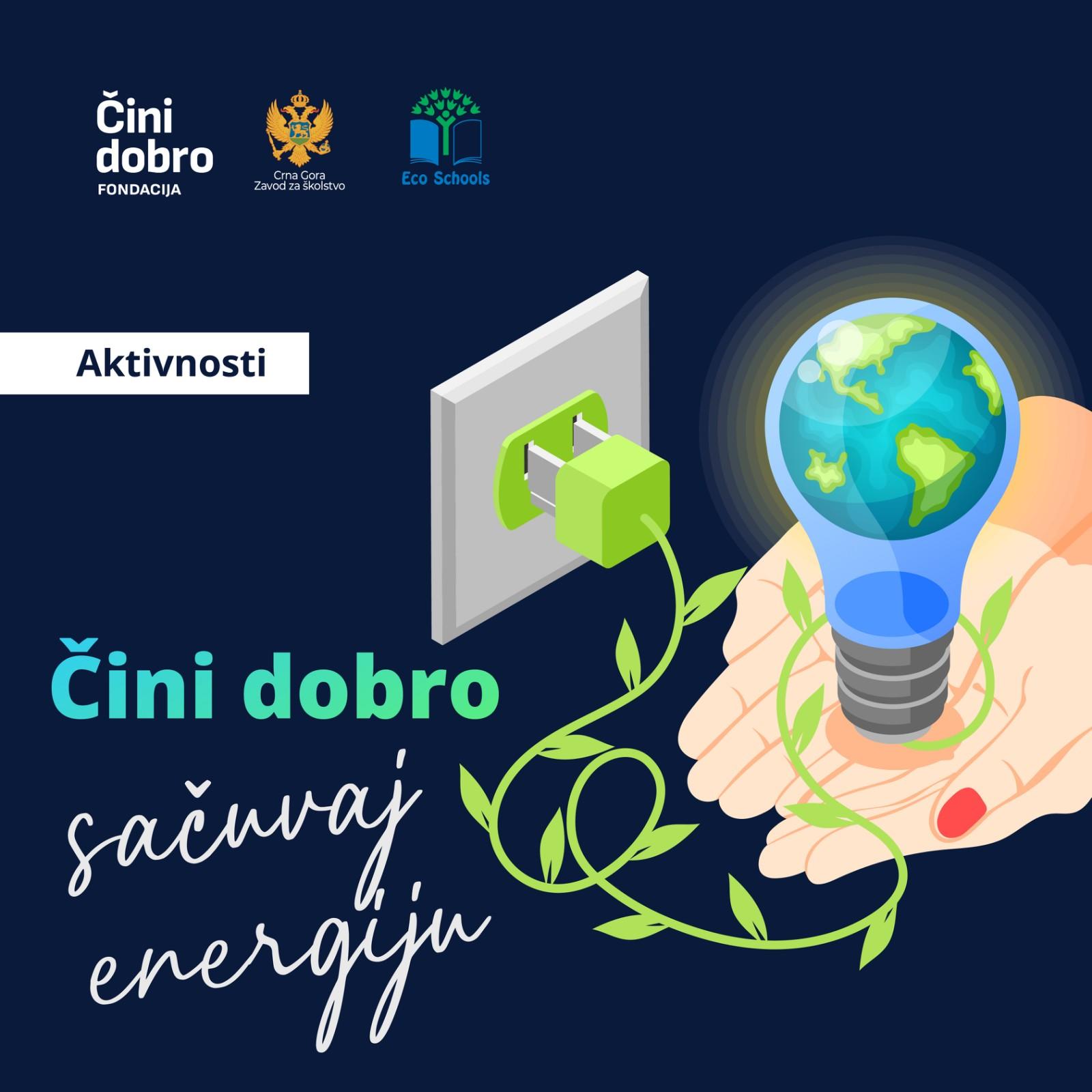 I OSNOVNI PODACI O OBRAZOVNO-VASPITNOJ USTANOVIII PODACI O AKTIVNOSTIII DETALJAN OPIS AKTIVNOSTIIII OSTALE INFORMACIJE O EKO ŠKOLI Naziv i sjedišteIme i prezime direktora/iceKontakt telefone-mail:AdresaTelefonE‐mailWeb siteFacebook, isntagram stranicaŽiro računNaziv banke Mjesto održavanja aktivnostiDatum održavanja aktivnostiNaziv aktivnostiNastavna ili vannastavna aktivnostIme  i prezime prosvjetnih radnika koje su pripremili aktivnostNjihov kontakt:Telefone-mail:Ime  i prezime prosvjetnih radnika koje su realizovali aktivnostiNjihov kontakt:Telefone-mail:Broj učenika koji je bio uključen u aktivnostOpis treba da sadrži: Scenario za nastavu, opis realizacije aktivnosti, koji su glavni /ciljevi aktivnosti, na koji problem se konkretno željelo ukazati sa aspekta energije, šta se postiglo realizacijom aktivnosti itd. (do 1000 riječi)Obavezno dostaviti fotografije!Koji su to eventualni projekti koje bi „Eko škola“ željela realizovati u narednom periodu?Navesti potrebe podrške „Eko školi“ za realizaciju budućih aktivnosti 